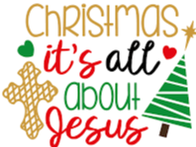 PlaylistFor our Prince of Peace Families, we wish to provide you with background information and activities for the Season of Christmas in order that you may have a fulfilling season as we celebrate the Birth of our Lord, Jesus!Curated Resources for the following areas: If you like to Read: Books to read to childrenhttps://www.catholiccompany.com/childrens-christmas-books-kids-c6033/?mrkgadid=1014578950&mrkgcl=254&mrkgen=gdsa&mrkgbflag=0&mrkgcat=&acctid=21700000001657482&dskeywordid=39700046558803584&lid=39700046558803584&ds_s_kwgid=58700005269842408&device=c&network=g&matchtype=b&locationid=9003425&creative=472784430877&targetid=dsa-153081926652&campaignid=82662878&adgroupid=6445495238&&mrkgcl=254&mrkgadid=1014578950&aid=117&adpos=&creative=472784430877&device=c&matchtype=b&network=g&gclid=Cj0KCQiA2uH-BRCCARIsAEeef3lpubboOPPuvzPdq74vVEW8d0zzhJMF45JMaRbtr0hlTzJyeBEF3JkaAtbwEALw_wcB&gclsrc=aw.ds Books for families:https://www.christianbook.com/page/christmas/christmas-books/catholic-christmas-books If you like to Watch:https://catechistsjourney.loyolapress.com/2020/12/pop-up-catechesis-putting-on-christ-this-christmas/?utm_source=feedburner&utm_medium=email&utm_campaign=Feed%3A+loyolapress%2Fcj+%28Catechist%27s+Journey%29 https://video.search.yahoo.com/search/video;_ylt=AwrE1xjTy9hfIUQArgNXNyoA;_ylu=Y29sbwNiZjEEcG9zAzEEdnRpZAMEc2VjA3Nj?p=catholic+christmas+videos+for+kids&fr=mcafee If you like to Listen:https://video.search.yahoo.com/search/video;_ylt=AwrJ6SSgzNhf2lgACBZXNyoA;_ylu=Y29sbwNiZjEEcG9zAzEEdnRpZAMEc2VjA3Nj?p=catholic+christmas+podcasts+youtube&fr=mcafee If you like Music:https://www.youtube.com/watch?v=t-BcLKW1rQ0https://www.songsforteaching.com/christmas/ If you like to Create:https://www.catholicicing.com/advent-and-christmas-with-kid/If you like to play games:https://www.mypartygames.com/category/christmas-games/For Reflection and Prayer:https://www.sadlier.com/religion/blog/catholic-christmas-season-prayers-activities-for-catholic-kids-families-education https://www.catholic.org/prayers/prayer.php?p=345 To Practice and Live Daily:https://newdream.org/blog/fun-holiday-service-projects-for-you-and-your-family https://www.feedingamerica.org/hunger-blog/start-these-5-covid-friendly-holiday-traditions-give-back 